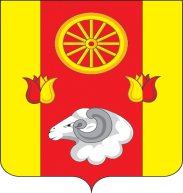 Ростовская областьРемонтненский районАдминистрация Денисовского сельского поселенияРАСПОРЯЖЕНИЕ23.11.2023 г                                                  № 31        	                          п. ДенисовскийО назначении ответственного лица 	В соответствии с Федеральными законами от 21 декабря 1994 года № 68-ФЗ «О защите населения и территорий от чрезвычайных ситуаций природного и техногенного характера», от 06 октября 2003 года № 131-ФЗ «Об общих принципах организации местного самоуправления в Российской Федерации» Назначить Юхно Евгения Александровича – главного специалиста по вопросам ЖКХ, ГО и ЧС, земельным и имущественным отношениям ответственным должностным лицом за оперативное взаимодействие (реагирование) в случае возникновения чрезвычайных ситуаций на территории Денисовского сельского поселения.          2.Контроль за исполнением настоящего распоряжения  оставляю за собой.Глава Администрации  Денисовского сельского поселения                                                      М.В.Моргунов